B. PŘÍBALOVÁ INFORMACEPŘÍBALOVÁ INFORMACE:Histodine 10 mg/ml injekční roztok pro skot1.	JMÉNO A ADRESA DRŽITELE ROZHODNUTÍ O REGISTRACI A DRŽITELE POVOLENÍ K VÝROBĚ ODPOVĚDNÉHO ZA UVOLNĚNÍ ŠARŽE, POKUD SE NESHODUJEDržitel rozhodnutí o registraci:Le Vet Beheer B.V.Wilgenweg 73421 TV OudewaterNizozemskoVýrobce odpovědný za uvolnění šarže:Produlab Pharma B.V.Forellenweg 164941 SJ RaamsdonksveerNizozemsko2.	NÁZEV VETERINÁRNÍHO LÉČIVÉHO PŘÍPRAVKUHistodine 10 mg/ml injekční roztok pro skot Chlorphenamini maleas3.	OBSAH LÉČIVÝCH A OSTATNÍCH LÁTEK1 ml obsahuje: Léčivá látka:Chlorphenamini maleas 	10 mg(odpovídá 7,03 mg chlorphenaminum)Pomocné látky:Methylparaben (E 218)	1,0 mg Propylparaben		0,2 mgČirý bezbarvý roztok.4.	INDIKACESymptomatická léčba stavů spojených s uvolňováním histaminu. 5.	KONTRAINDIKACENepoužívat v případě přecitlivělosti na léčivou látku, nebo na některou z pomocných látek. 6.	NEŽÁDOUCÍ ÚČINKYChlorfenamin má slabý sedativní účinek. Jestliže zaznamenáte jakékoliv nežádoucí účinky a to i takové, které nejsou uvedeny v této příbalové informaci, nebo si myslíte, že lék neúčinkuje, oznamte to, prosím, vašemu veterinárnímu lékaři.7.	CÍLOVÝ DRUH ZVÍŘATSkot.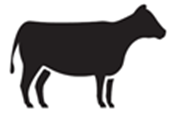 8.	DÁVKOVÁNÍ PRO KAŽDÝ DRUH, CESTA (Y) A ZPŮSOB PODÁNÍIntramuskulární nebo intravenózní podání. Intravenózní podání by mělo být pomalé a v případě potřeby by se mělo přerušit na několik minut (viz bod 12).Dospělá zvířata:0,5 mg chlorfenamin maleinátu/kg živé hmotnosti (odpovídá 5 ml/100 kg živé hmotnosti) jednou denně po tři po sobě následující dny.Telata:1 mg chlorfenamin maleinátu/kg živé hmotnosti (odpovídá 10 ml/100 kg živé hmotnosti) jednou denně po tři po sobě následující dny.9.	POKYNY PRO SPRÁVNÉ PODÁNÍ10.	OCHRANNÁLHŮTAMaso: 1 denMléko: 12 hodin 11.	ZVLÁŠTNÍ OPATŘENÍ PRO UCHOVÁVÁNÍUchovávat mimo dohled a dosah dětí.Tento veterinární léčivý přípravek nevyžaduje žádné zvláštní podmínky uchovávání.Uchovávejte injekční lahvičku v krabičce, aby byla chráněna před světlem.Nepoužívejte tento veterinární léčivý přípravek po uplynutí doby použitelnost uvedené na krabičce a etiketě po EXP. Doba použitelnosti končí posledním dnem v uvedeném měsíci.
Doba použitelnosti po prvním otevření vnitřního obalu: 56 dnů.12.	ZVLÁŠTNÍ UPOZORNĚNÍZvláštní opatření pro použití u zvířat:Nikdy nepodávat subkutánně.Přestože má intravenózní podání bezprostřední terapeutický účinek, může mít i excitační účinky na CNS. Při použití této cesty podání podávejte pomalu a v případě potřeby podání na několik minut přerušte.Upozornění pro uživatele:Chlorfenamin může způsobit sedaci. Předcházejte náhodnému samopodání injekce. Chraňte jehlu až do okamžiku podání přípravku. V případě náhodného sebepoškození injekčně aplikovaným přípravkem vyhledejte ihned lékařskou pomoc a ukažte příbalovou informaci nebo etiketu praktickému lékaři. NEŘIĎTE MOTOROVÉ VOZIDLO. Použití v průběhu březosti a laktace:Nebyla stanovena bezpečnost veterinárního léčivého přípravku pro použití během březosti a laktace. Použít pouze po zvážení poměru terapeutického prospěchu a rizika příslušným veterinárním lékařem.Interakce s dalšími léčivými přípravky a další formy interakce:Souběžné podávání dalších antihistaminik nebo barbiturátů může zesílit sedativní účinek chlorfenaminu. Použití antihistaminik může zakrýt časné známky ototoxicity způsobené některými antibiotiky (např. aminoglykosidová a makrolidová antibiotika) a může snižovat účinek perorálních antikoagulancií.Předávkování (symptomy, první pomoc, antidota):Dávky až do čtyřnásobku terapeutické dávky byly dobře snášeny. Ve velmi vzácných případech byly pozorovány lokální účinky v místě injekčního podání. Všechny účinky byly přechodné a spontánně odezněly.Inkompatibility:Studie kompatibility nejsou k dispozici, a proto tento veterinární léčivý přípravek nesmí být mísen s žádnými dalšími veterinárními léčivými přípravky.13.	ZVLÁŠTNÍ OPATŘENÍ PRO ZNEŠKODŇOVÁNÍ NEPOUŽITÝCH PŘÍPRAVKŮ NEBO ODPADU, POKUD JE JICH TŘEBAVšechen nepoužitý veterinární léčivý přípravek nebo odpad, který pochází z tohoto přípravku, musí být likvidován podle místních právních předpisů.14.	DATUM POSLEDNÍ REVIZE PŘÍBALOVÉ INFORMACEKvěten 201715.	DALŠÍ INFORMACEPouze pro zvířata.Veterinární léčivý přípravek je vydáván pouze na předpis.Injekční lahvičky z čirého skla typu II obsahující 100 ml nebo 250 ml uzavřené potaženou bromobutylovou gumovou zátkou a hliníkovým uzávěrem v papírové krabičce.Na trhu nemusí být všechny velikosti balení. Pokud chcete získat informace o tomto veterinárním léčivém přípravku, kontaktujte prosím příslušného místního zástupce držitele rozhodnutí o registraci.